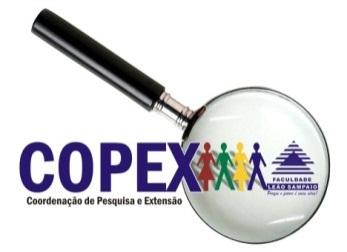 INTERPOSIÇÃO DE RECURSO REFERENTE AO RESULTADO PARCIAL DA SELEÇÃO DE MONITORIA 2021.1DADOS DO REQUERENTENOME COMPLETO: ________________________________________________________TELEFONE: ____________________________________________________________________E-MAIL: ______________________________________________________________________CURSO: ______________________________________________________________________DISCIPLINA OBJETO DA MONITORIA________________________________________________SOLICITAÇÃO/ JUSTIFICATIVA(Usar letra legível)Juazeiro do Norte-CE, _____ de _________________de 2021.